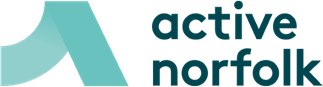 Minutes   Active Norfolk Board Meeting   Wednesday 15th March 2023Start: 10.00am End: 12 noonVenue: Easton College Meeting Room   Present: Simon Hamilton (SH), Hayley Mace (HM), Kevin Revell (KR), Phil McSweeney (PM), Cllr Margaret Dewsbury (MD), Kieron Tuck (KT), Sadie Parker (SP), James Heale (JH), James Hale (JM), Bob Rose (BR), Ian Roberts (IR), Annie Hawkes (AH), Hannah Wooller (HW)Observing: Eve Dewsnap (EV)Apologies: Greg Smith (GS), Sheila Oxtoby (SO)Actions / Matters arising  May be carried forward with agreement  Completed items will be removed after 1 meeting  Chairperson:  Kevin Revell (KR)Minute Taker:  Claire Ford (CF)Actions:  Highlighted in yellow. Actions & Matters Arising status listed at end of minutes  No.Item 1 Welcome & Apologies Apologies: Greg Smith (GS), Sheila Oxtoby (SO)Observing: Eve Dewsnap (ED)2 Minutes of Last Meeting/Matters ArisingMinutes agreed, actions reviewed and updated3 Director Appointments/Re-elections/RetirementUnanimously agreed re-election of Sadie Parker, James Heale & Phil McSweeney (KR proposer, IR seconder)Board members unanimously agreed to elect Annie Hawkes & Hannah Wooller to join the AN Board.NB.  Aware that capacity is currently over in what is stated in governance agreement, however, two members are due to retire in the coming months.  Working through a transitional period of change4 Conflicts of InterestN/A5 Policy, procedures & training updates / adoptionGovernance Framework:  NOMs committee agreed to minor changes – increase from 5 to 6 people, including 3 Board membersBoard Skills audit agreed to be reviewed bi-annuallyPM: soft skills to be consideredACTION: KT to review with SH & PM – Skills Audit within next couple of monthsEDI: AN staff completed in Feb.  Online modules to be available soon for Board to complete6 Director Recruitment/InductionAppointment of Eve Dewsnap confirmed and formally notedSH to deliver a two-week formal handoverNext Board meeting both SH & ED to be present7Directors Report (key exceptions/issues)Template of Business Plan in progress.  Draft to be completed by end April.  To be reviewed and agreed by Strategy & BP Committee. Annual process to be formalised.SH provided other comprehensive updates from the presentation including the potential Sport England ‘Place’ expansion which could result in some significant investment into the network. More to follow.More detail will shortly be supplied regarding the mandatory requirement for AP’s to host a Safeguarding and Welfare Officer role to support smaller NGB safeguarding work.7. AN Board Director's report Mar 23.pptx (sharepoint.com)8Sub Committee UpdatesContinuous Improvement: James Heale to take over as Chair.  Re-assessment of CI groups when ED is in post NOMs: minor governance framework amendments.  Recruit 2 finance Board members – handover & transition in progress  Strategy & Business Planning: reviewing process of working in line with the 5-year strategy.KR: process for updates and amendments to Strategy – highlight to S&BP committee followed by approval from BoardPlaces & Partnerships: No updateFuture composition/Board member rep: IR & BR succession planning. 1x NOMs vacancy & 1 x CI sub-committee vacancy – to contact KT/KR if interested9Finance ReportQ4: better reporting and structure now in place.  Thank you to KT & team for their hard workTwo debtors for end of year – funds to be received in Summer 23Budget risks: salary increases, inflation, indirect impact of NCC strategic reviewLT plan: deferred – present to Board at next meetingAN hosting discussion: KR to review in Summer.  SH to share hosting report from 2019 (action complete 16 Mar 23)10Sport England Audit ReportGovernance report good, but finance below standard.  NCC did not provide relevant financial information within timescales provided which was the main driver of the lower financial rating.  Steve Miller has formally apologised and has confirmed that this will be addressed.  Can formally respond to SE by 30th March.  Agreement of audit group to discuss (SH, KT, KR & IR) will pull together a response and actions that will be shared remotely with BoardSH to flag with SE at next meeting to ascertain if any risk with SE (action complete 16th Mar 23)11Standing ItemsRisk Register: minor amendments - inflation risk for 5-year funding / LA risks / NCC hostingAll other standing items working well12AOBPM: How can we adopt a more entrepreneurial style for opportunities and the way we work? As time was limited this discussion will be revisited at a later date.  PM to be involved with Investment, Fundraising & Business Development Group13Date of Next MeetingWednesday 14th June 2.00pmInitial meeting date  Action  Who  By when  Status  21.09.22Check Conflicts of Interest forms have been fully completedKT/CFMarch meetingComplete21.09.22Flowchart for adults to be included in safeguarding policyKT/JTDec meetingComplete21.09.22Rebecca Hulme re ICB governance needs follow upSPMarch meetingComplete21.09.22Conversation of climate sustainability with Norfolk Chamber of CommerceSH/HWJune meetingOngoing14.12.22Locality funding discussions (ref Broadland & South Norfolk DC)MD/GS/KRMarch meetingComplete14.12.22CI group Chair training to be delivered plus Board members to attend and mentor those meetingsKR/ Group RepsTo review when ED is in postON HOLD14.12.22Formally identify funding opportunities (part of Director handover process)BJJan 23Complete14.12.22Budget deficit – add to Risk Register & Reserves PolicyKTMarch MeetingComplete14.12.22Compliance agenda item to be addedKTMarch meetingComplete14.12.22Safeguarding Implementation Plan to be in Board papers in prep for next meetingJH/JTMarch meetingComplete15.03.23Board skills audit discussion & reviewKT/SH/PMJune MeetingNot started15.03.23Audit group to discuss & formally agree response to SE re auditKT/SH/KR/IREnd of MarchNot started